Publicado en Madrid el 25/02/2020 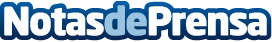 Desciende de 8 a 6 de cada 10 el número de empresarios que prevé aumentar su facturación, según VASSAunque la evolución de la cifra de negocio desciende en febrero, se mantiene un buen ritmo de crecimiento trimestral: un +4,7%, más de un punto superior que la media de los últimos tres meses, que se situaba en el +3,4%. Como contrapunto positivo, TIC Monitor señala, por vigésimo sexto mes consecutivo, la continua y creciente demanda de empleo y perfiles cualificados en este sectorDatos de contacto:Redacción914115868Nota de prensa publicada en: https://www.notasdeprensa.es/desciende-de-8-a-6-de-cada-10-el-numero-de Categorias: Finanzas Recursos humanos Innovación Tecnológica Digital http://www.notasdeprensa.es